Matriz Coherencia Metodológica del Diseño de la InvestigaciónA continuación, se presenta la MCDI, a fin de visualizar rápidamente los elementos centrales del desarrollo de la Tesis. Se solicita completar la información, subirla a Tareas, denominando el archivo de la siguiente manera: Nombre.Apellido-MCDI. Fecha de Envio hasta el viernes 12 de agosto, 20hs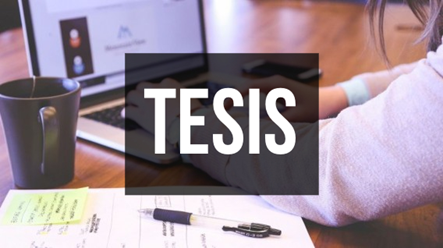 Curso: Tesis II, 2022Equipo docente:Andrea Peroni F.José Manuel Farías Pereira Tomás Soto JaraNayadeth Arriagada OyarzúnAníbal Labra FigueroaNombre/Apellido: Titulo de la Tesis:Titulo de la Tesis:Titulo de la Tesis:Titulo de la Tesis:Titulo de la Tesis:Profesor/a Auxiliar:TemaPregunta de investigaciónObjetivo CentralTipo de estudioMetodologíaEnfoqueAlcanceObjetivo especificoPregunta especificaEnfoqueTécnicaInstrumentoVariables /CategoríasMuestra